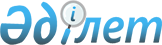 Қостанай облысы Қостанай ауданының Затобол кентін аудандық маңызы бар қалалар санатына жатқызу және оны қайта атау туралыҚазақстан Республикасы Президентінің 2020 жылғы 2 қаңтардағы № 235 Жарлығы
      "Қазақстан Республикасының əкімшілік-аумақтық құрылысы туралы" 1993 жылғы 8 желтоқсандағы Қазақстан Республикасы Заңының 9-бабына сəйкес ҚАУЛЫ ЕТЕМІН:
      1. Қостанай облысы Қостанай ауданының Затобол кенті аудандық маңызы бар қалалар санатына жатқызылсын.
      2. Затобол кенті Тобыл қаласы болып қайта аталсын.
      3. Осы Жарлық алғашқы ресми жарияланған күнінен бастап қолданысқа енгізіледі.
					© 2012. Қазақстан Республикасы Әділет министрлігінің «Қазақстан Республикасының Заңнама және құқықтық ақпарат институты» ШЖҚ РМК
				
      Қазақстан Республикасының
Президенті

Қ.ТОҚАЕВ
